PENT6 – V 2.3 (01.04.2024)IntroductionThis guidance is provided for your information only and is not prepared as a substitute for any independent legal advice.  If this is required you should contact your solicitor.A Public Entertainment Licence is required for the use of premises as a place of public entertainment.  A place of public entertainment means any place where, members of the public are admitted or may use any facilities for the purpose of entertainment or recreation but does not include-an athletic or sports ground whilst being used as suchpremises being used in terms of an Indoor Sport Entertainment licencean educational establishment while being used as suchpremises belonging or being occupied by a religious body while being used wholly or mainly for a purpose connected with that bodypremises licensed under the Cinemas Act 1985 premises licensed under the Licensing (Scotland) Act 2005 where the entertainment does not exceed the licensed hours“Entertainment” in terms of Fife Council’s resolution includes such activities as Dances, Plays/Dramatic Productions, Concerts, Discos, Circuses and Carnivals.  It also includes Church Halls and Public Halls.  If you are unsure whether the activity on offer is covered by Fife Council’s resolution please contact the Licensing Team.ApplicationApplication fees are non-refundable and are for a 3 year applicationYour application should be lodged online at this link: Public Entertainment Licence ApplicationPlease note that if you apply as a company or partnership then you will have to provide details of the day-to-day manager.  You should be aware that the day-to-day manager is a joint licenceholder and as such if they cease to be so at any time within the duration of the licence then a new application with the applicable fee will be required.A temporary Public Entertainment licence application can be made for one off events such as funfairs and circuses.  Applications for such events will not be considered unless there is at least 4 weeks’ notice of the event. No advertising of these events will be permitted within the adopted road boundary i.e. flyposting,directional or advertising posters etc. attached to street furniture e.g. barriers, lighting columns etc. Fife Council’s Roads & Transportation Service will remove any illegal signs without prior notification and you will be invoiced for this work. The Roads & Transportation Service will also inform the Licensing Team of any illegal advertising, which may lead to future licences being refused.Events assistanceFurther information on the events process in Fife can be found at the link below:Planning an event in FifeRegister of Applications Fife Council will keep a register of applications in which it will enter the date of receipt, the name and address of the applicant, the decision, the issue date and duration of the licence, and a note of any suspension, variation or surrender of the licence.  This information is available for inspection by any member of the public.Notification to the Public:- The Civic Government (Scotland) Act 1982 requires that all licence applications involving premises are notified to members of the public.  As part of the application process for this type of licence, you must display a completed notice of application (form PENT2) in a prominent place at your premises.  This must be displayed for a period of 21 days starting on the day that the application is submitted to Fife Council.  Once the 21 day period has passed, the certificate of compliance declaration (form PENT3) must be completed, dated and returned by email to Misc.licensing@fife.gov.ukApplication ProcessThe Civic Government () Act 1982, prohibits the Council from making a decision on your application until a minimum of 28 days has passed from the date of application.  During this time any person can object to your application.Applications will be copied to Police Scotland (Fife Division) and the relevant Council Services. On receipt of a reply from these consultees the licence will either be granted by the Licensing Team, or where there are any representations or objections to an application, the application will be considered at a meeting of the Regulation & Licensing Committee, to which the applicant and any objectors will be invited to attend.The majority of applications with no representations or objections will take 4-6 weeks to process, however applications that are to be considered by the Regulation & Licensing Committee will take longer to determine.  The Council has a maximum of 9 months from the date of application within which to make its decision.Previous ConvictionsA full police record check is undertaken for all applicants and Police Scotland (Fife Division) may report on any incidents applicants have been involved in which required Police assistance.  This may include incidents that have not reached the Court, incidents resulting in “no proceedings” by the Court and any outstanding Court cases.  The provisions of the Rehabilitation of Offenders Act 1974 apply to convictions.RefusalYou will be informed of the Regulation & Licensing Committee’s decision, in writing, within 7 days of the date of the hearing.  If your application has been refused you may appeal against the decision, to , within 28 days of the date of the decision.If you have been refused Fife Council will not entertain a subsequent application, within one year of the refusal, for the same type of licence unless in its opinion there has been, since the refusal, a material change of circumstances.Conditions of LicenceThe Committee can, if it wishes, impose conditions on your licence and can grant the licence for a shorter period than that applied for.Renewal ApplicationsIf an application for the renewal of a licence is made before its expiry, the existing licence shall continue to have effect until, the renewal of licence has been granted or where the Council has refused that application, the time within which an appeal against the decision can be lodged has elapsed or, where such an appeal has been lodged, the time when it has been abandoned or determined.PENT2 COUNCILCivic Government () Act 1982NOTICE OF APPLICATION – PUBLIC ENTERTAINMENT LICENCENOTICE IS HEREBY GIVEN that application has been made on (date)		to Fife Council for a Public Entertainment Licence in respect of premises at(address)		Days and Times of Operation		by	Name of Applicant / Company	-			Address	-			Day to Day Manager	-			Address	-		OBJECTIONS AND REPRESENTATIONSAny objections and representations in relation to the application may be made to Fife Council, Licensing Team, Finance & Corporate Services, Fife House, North Street, Glenrothes, KY7 5LT generally within 28 days of the abovementioned date.  Objections and representations should be made in accordance with the following provisions, namely:-1.	Any objection or representation relating to an application for the grant or renewal of a licence will be entertained by the Council if, but only if, the objection or representation -	(a)	is in writing;	(b)	specifies the grounds of the objection or, as the case may be, the nature of the representation;	(c)	specifies the name and address of the person making it;	(d)	is signed by him or her or on their behalf;	(e)	is made to the Council within 28 days of whichever is the later or latest of the following dates -	(i)	where public notice of the application was advertised in a newspaper, the date when it was first so advertised;	(ii)	where the Council has required the applicant to display the Notice for a second time, the date the Council specified in the second notice;	(iii)	in any other case, the date when the application was made to the Council.2.	Notwithstanding 1. (e) above, it shall be competent for the Coucnil to entertain an objection or representation received by it before it takes a final decision on the application if it is satisfied that there is sufficient reason why the objection or representation was not made in the time required.3.	An objection or representation shall be made for the purposes of 1. above if it is delivered by hand, within the time limit specified, to the Council or posted (by registered or recorded delivery post) so that in the normal course of post it might be expected to be delivered within that time.Any objection / representation submitted to the Licensing Team will be copied in full to the applicant. It is likely that the person making the objection / representation will be invited to attend the Regulation & Licensing Committee to speak in support of their objection / representation prior to the application being determined.PENT3	PLEASE NOTE THIS DECLARATION SHOULD ONLY BE COMPLETED AND RETURNED TO  COUNCIL ONCE THE NOTICE OF APPLICATION PENT2 HAS BEEN DISPLAYED FOR THE 21 DAY PERIOD. COUNCILCIVIC GOVERNMENT () ACT 1982PUBLIC ENTERTAINMENT LICENCECERTIFICATE OF COMPLIANCEI,		applicant for a Public Entertainment Licence, hereby certify that a Notice has been posted at or near the premises at	from (date)		to (date)	containing such information as is required by paragraph 2(3) of Schedule 1 to the above Act.* Where the said Notice was removed, obscured or defaced during the above-mentioned period, I took reasonable steps for its protection and replacement as follows:- 
(give details and circumstances)Date		Signature	* Delete if not applicableGuidance Notes for ApplicantsPublic Entertainment Licence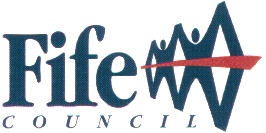 